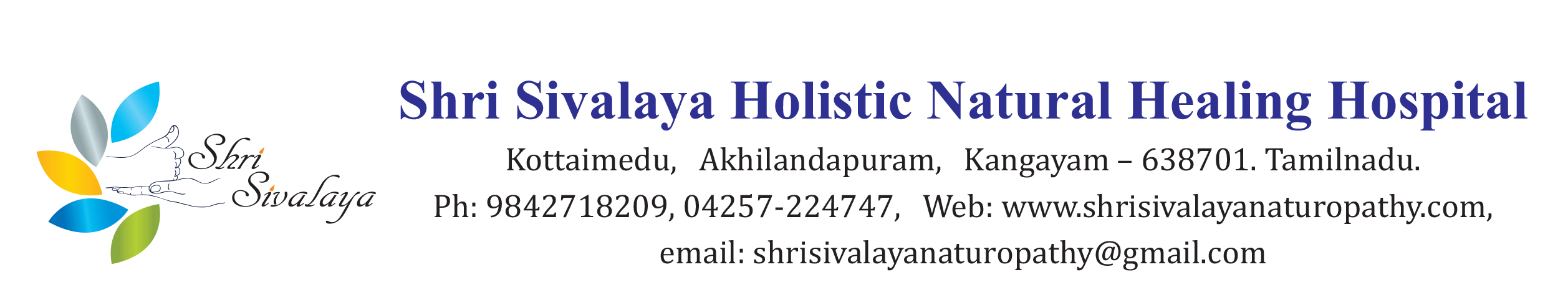 Patient Registration FormPatient Status: IP / OP		                                    	      Time:   Nationality: NRI / Foreigner / Indian				      Date: Name: Mr / Mrs / Miss / Ms. ________________________ Sex: Male / Female   Age: _____Wt: _____Marital Status			:    Married / Unmarried / Widowed / Separated Father's / Husband's Name	: __________________________________________________________Religion			: __________________________________________________________Educational Qualification/Profession			: __________________________________________________________Residential Address		:  __________________________________________________________        				  __________________________________________________________			    	 City: ________________ State: _____________Country:_____________Contact No.			 Res:  ____________________ Off   :  ____________________________				 Cell:  ____________________ Mail:  ____________________________Health Complaints / Diseases	:  1.					5.						      	   2.					6. 		      				   3.					7.				   4.					8.Surgeries undergone __________________________________________________________________Do you suffer from any psychological illness? ______________________________________________If yes please mention the condition and medications taken.  ___________________________________Personal history:I am  a -  Pure vegetarian / Mixed / Ova vegetarian / Lacto vegetarian      2.   My digestion is - Normal / sluggish / quickMy bowels are -  regular / regular but unsatisfactory / constipated / many times and frequentI have a -  strong appetite / No appetite / perverted appetiteI Snack -  mildly / moderately / heavily and oftenI am addicted to - Tea / coffee / pickles / sweets / hot and spicy foods / eating in restaurantsI consume -  alcohol / cigarettes / pan/ tobacco / others / Nothing	I practice -  Exercise / yoga / Walking / Gym / taichi / Nothing                                     		       How do you know about the hospital?			:  Advertisement / Board / Friend / Old Patient / OthersReferral details if any		:  Doctors / Old Patient / Management / OthersName of the Referral		:  Purpose of Admission		:  Treatment of body ailments / RejuvenationHave You Been Treated in  our hospital Earlier		:              YES            					 NOIf Yes How many times and 	: for what purposeAccommodation Preferred 	:  Single / SharingType of Accommodation	:  Temple room-A/c      Non A/c          Valley Room- A/c      Non A/c				    Cottage A/c 	Family cottage  A /c	         Dormitory room Your weight on discharge during the last visit	:  ___________ kgsPerson to contact in case of emergency:  Name	: ________________________________________Address: ____________________________________________________________________________Contact No: 1._________________ 2.___________________Email_____________________________                                                                                                                              Relationship with the patient	:  Parent / Brother / Sister / Wife / Husband / FriendDate:                                                                                                                           Patient Signature